Zpovídání v Adventu 2022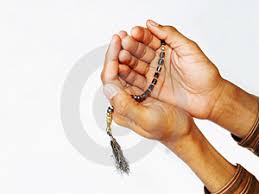 Adventní svatá zpověďSkuhrov nad BělouČtvrtek 15. prosinceod 15:30PřepychyČtvrtek 15. prosince17:00 – 18:00Bílý ÚjezdPátek 16. prosince17:00 - 18:00DobréSobota 17. prosince9:00 - 10:00OsečniceSobota 17. prosinceod 17:30DobruškaNeděle 18. prosince16:00 -  19:00(a před každou mší svatou od 1. 12. do 23. 12.)SolniceÚterý 20. prosince17:00 – 18:00